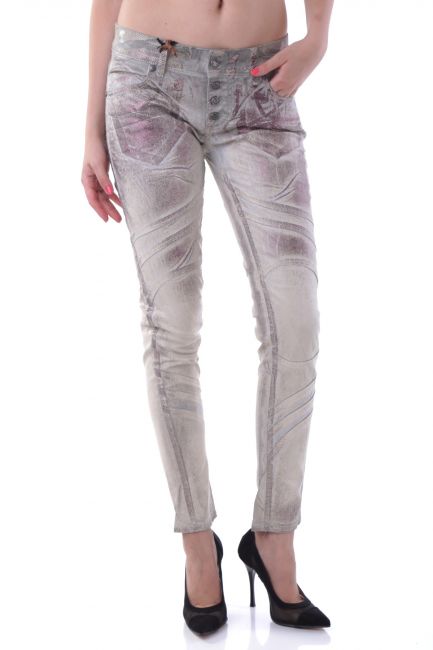 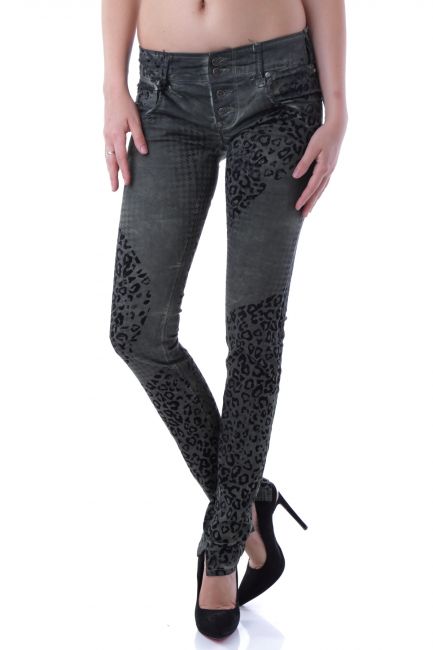                                       J1925 – XXS                                                    J1966 – XXS, XS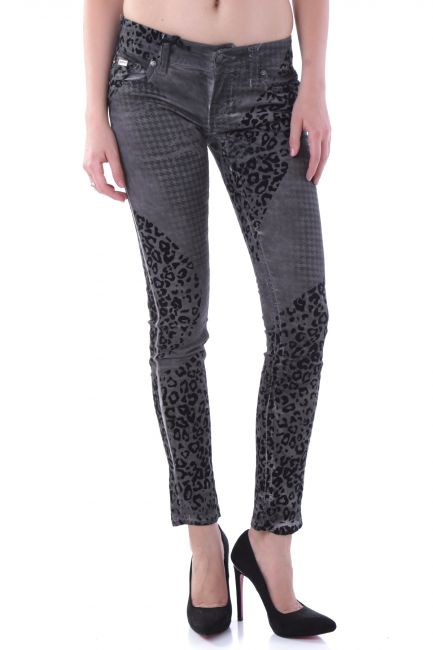 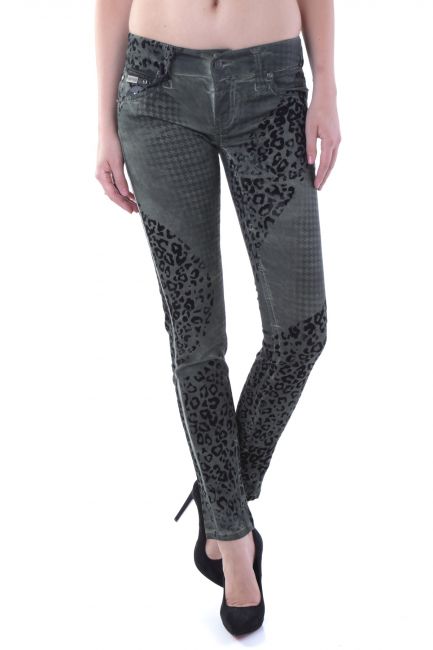                                  J1972A – XXS                                                  J1972B – XXS, XS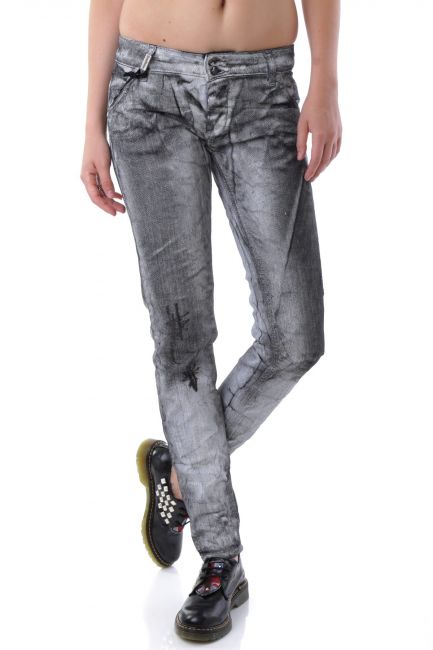 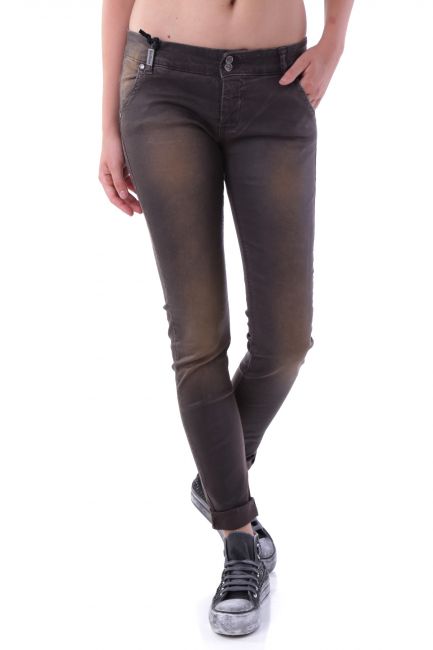                                J1975 – XXS                                                      J1978 – XXS, XS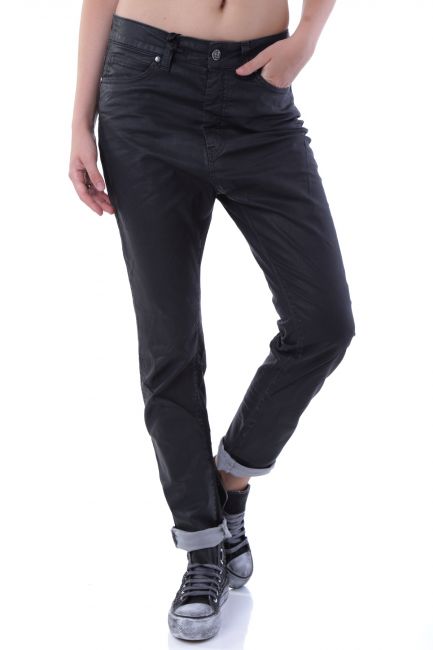 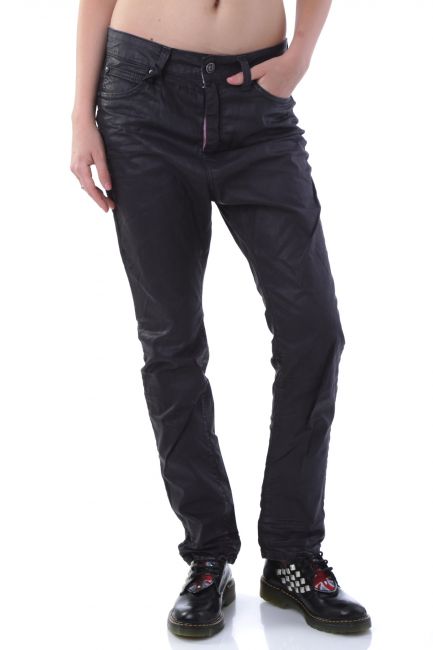                                           J1980A – XXS                                                  J1980B – XXS, XS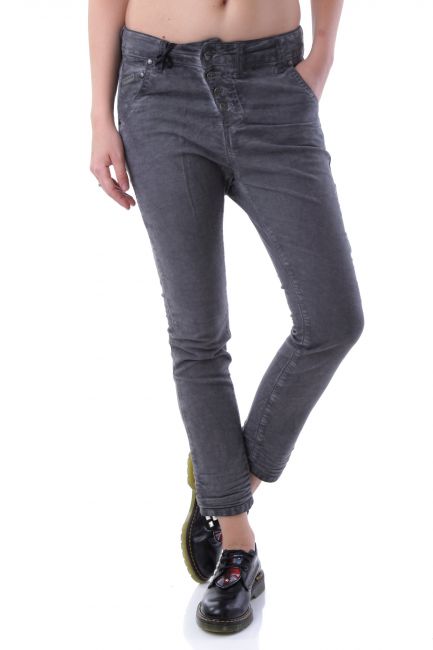 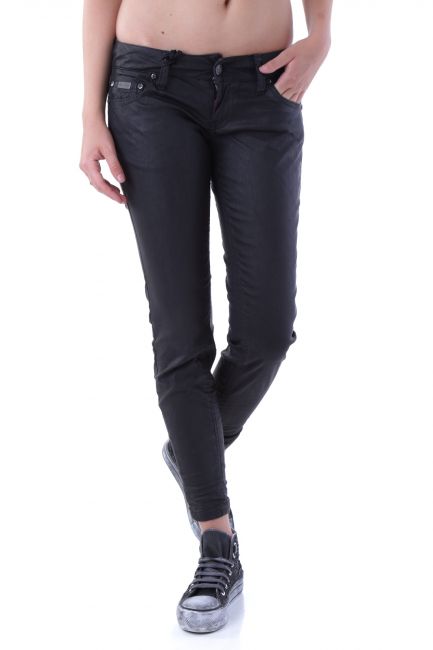                                     J1998 – XXS                                                  J2032 – XXS, XS 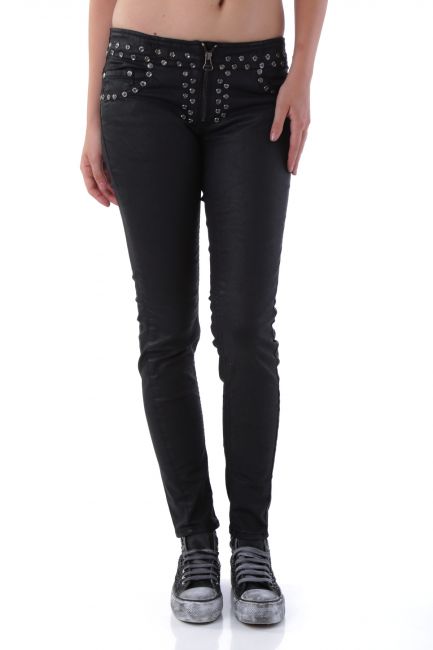 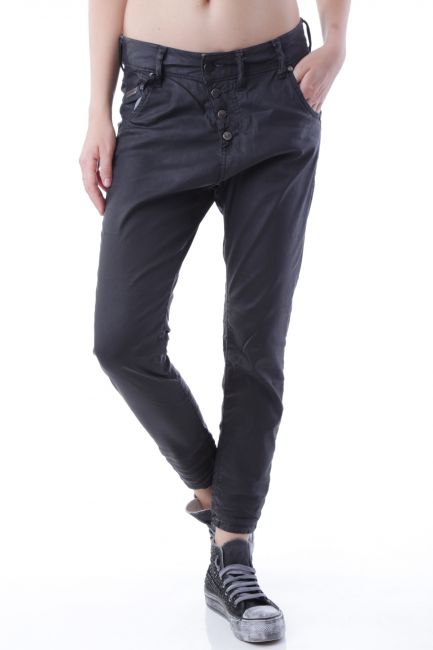                                          J2041 – XXS                                                                            J2043 – XXS, XS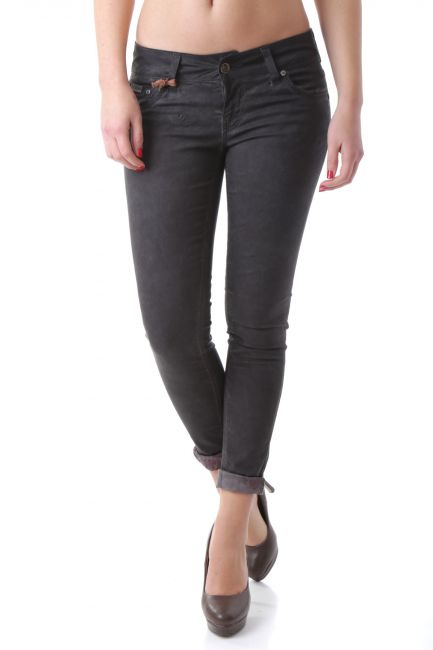 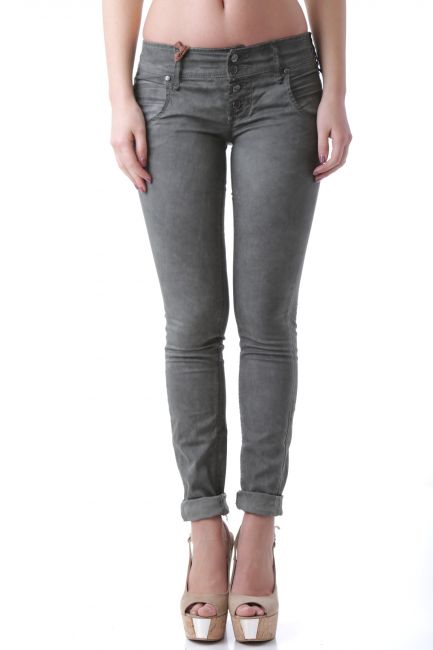                                             J2300 – XXS, XS                                             J2304 –  XS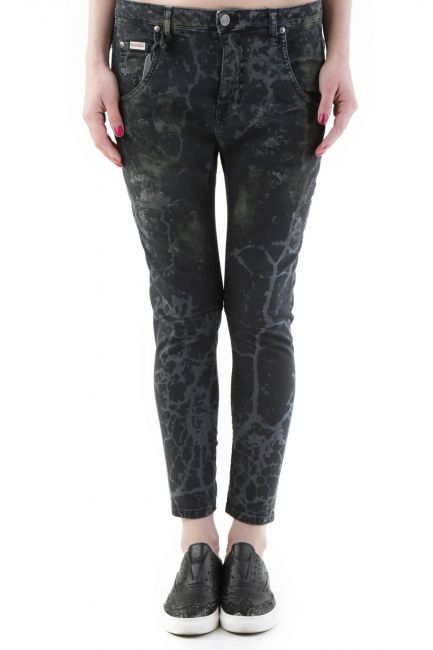 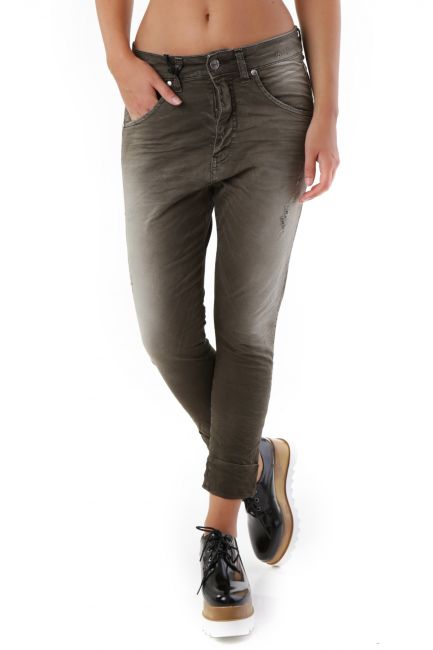                                                  J2846 – XXS                                                      J2911 – XSСТОК 4Женская одеждаЖенская одеждаБрюки для подростковМин.кол. / шт23Бренд Sexy Woman (Einstein) - ИталияВ наличии/шт260Сезоносень/зимаЦена  €/шт3Состояниефабричный сток в упаковке